2012年广西艺术学院文化产业管理专业招生考试试题笔试：文艺常识1.“三青二拍”中的“三言”是指_______、_______、_______。2.阿Q是鲁迅的小说_______中的人物。3.“新捷克音乐之父”是_______。4.四大石窟指的是_______、_______、_______、_______。5.比才的代表性曲目是_______。6.波兰的“钢琴诗人”是_______。7.庞贝壁画是_______时期的壁画。8.基督教堂的建筑风格是_______。9._______表演了傣族的舞蹈《雀之灵》。10.俞伯牙的作品是_______。11.李隆基创作的舞曲作品是_______。12.《荷塘月色》是_______的散文。笔试：文艺常识1.柴可夫斯基2.齐白石3.小调4.写意画笔试：论述题1.网络用语是否污染语言?2.如何评价中国电影样式的贺岁片？请举例说明。3.四大名著被改编，对此你有什么看法？4.节目好坏是否应该用收视率作为衡量标准?5.给出一首歌曲《长江之歌》，根据掌握的知识写一篇600字以上的评论。6.给出一幅画《开国大典》，根据掌握的知识写一篇600字以上的评论。参考答案笔试：文艺常识1.《喻世明言》、《警世通言》、《醒世恒言》2.《阿Q正传》3.斯美塔那4.敦煌莫高窟、大同云冈石窟、洛阳龙门石窟、天水麦积山石窟5.《卡门》6.肖邦7.罗马8.哥特式9.杨丽萍10.《高山流水》11.《霓裳羽衣舞》12.朱自清笔试：文艺常识1.柴可夫斯基：是伟大的俄罗斯浪漫乐派作曲家，也是俄罗斯民族乐派的代表人物。他是一位多产的作曲家，作有《天鹅湖》《睡美人》《胡桃夹子》等3部芭蕾舞剧，《黑桃皇后》《叶甫盖尼•奥涅金》等11部歌剧，《第四交响曲》《悲怆交响曲》等6部交响曲，以及大量其他乐曲。2.齐白石：是国画艺术大师、书法篆刻家、诗人。他擅画小动物，尤擅画虾。曾任中国美协主席，1953年获国际和平奖金。代表作有《虾》《蛙声十里出山泉》《看你横行到几时》等。他与傅抱石并称“南北二石”。齐白石摸索出“万虫写照，百兽传神”的笔墨技巧，成功实践了“妙在似与不似之间的信条。创作意图上以“不似”追求“神”的肖似以及形象美的追求。把对诗的涵养化为画的情趣，勾画出具有诗的魅力的艺术形象，引起联想。他的作品将对客观事物的描写与作为劳动者的情感结合而爽健盎然，富有独特的魅力。他对自己的评价是“诗第一，治印第二，绘画第三，写字第四”。3.小调：是中国民歌体裁类别的一种。小调又称“小曲”“俚曲”“时调”等，是人们在劳动之余、日常生活当中以及婚丧节庆用以抒发情怀、娱乐消遣的民歌。小调表现感情细腻曲折，形式较规整，表现手法丰富多样。按照内容的不同，可以将小调分为抒情歌、诙谐歌、儿歌和风俗歌四类。代表作品《十送红军》4.写意画：是中国画传统画法之一。相对“工笔画”而言，用豪放、简练、洒落的笔墨描绘物象的形神，抒发作者的感情。写意画在表现对象上是手法概括、夸张，联想丰富，用笔虽简但意境繁邃，具有一定的表现力。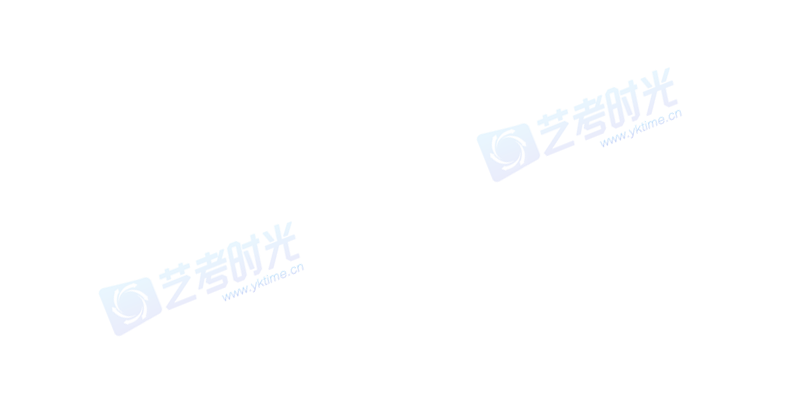 